Guidelines to complete the User Registration documentKFS navigation:  Main Menu > User Registration > User Registration Open a new User Registration document and write down the Doc Nbr in the document header of your document.Tab / ActionFields to be completed1Document OverviewNo need to fill in2User Registration Lookup the principal name (employee number) of the new user that must be registered by completing the employee number at the Principal Name and/or Surname on the Person Lookup document.Click on searchChoose record that you want to use and return value – the principal name and name will be completed on the documentThe Active From date will be completed automatically as the date when the user registration document is completed.If the person is on a contract basis, the Active To date field must be completed otherwise it can be left blank.3Access to Chart of Accounts and MembershipType in the Organization(s) to which the person must have access to.If the person must have access to certain specified roles, that roles must be mentioned in the Membership(s) field.4Ad Hoc Recipients:Persons RequestsClick on  and choose APPROVE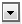 Complete or lookup the employee number of the person who must authorize the registration of the new user.Click on the  button to add that person to the document.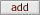 5Ad Hoc Recipients:Group RequestsFor Office Use Only6SubmitClick on  so that the document can route to the next person in the workflow.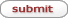 7Route LogTo follow the progress and find out who is next in line to approveClick  in the Pending and Future Action Requests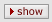 8CloseClick on  to close the document and on YES to save the document again.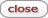 